Luna Fernanda Beleño PachónLuisa María Gutiérrez GutiérrezLeidy Vanesa Carrillo ContrerasAnálisis monitoreo de medios primer cortePeriódico Vanguardia, sección economía.El periodismo económico o financiero es una rama del periodismo enfocada a informar sobre los hechos relacionados con la economía, incluyendo temas sobre finanzas, banco o el mercado bursátil. Además, muestra cómo analizar, interpretar y redactar la información económica.Durante el primer corte se analizó 280 noticias del periódico Vanguardia en la sección de economía nacional y local, teniendo en cuenta las variables de cuántas noticias tenían fuente y cuántas no, qué tipo de fuente manejaban, cómo eran sus titulares, en cuál sección de economía publicaban más, qué tipo de sesgo manejaban, si sus imágenes eran ilustrativas o genéricas y finalmente si usaban fotografías de archivo o del día. Se obtuvo una serie de resultados de los cuales podemos resaltar que la mayoría de las fuentes fueron oficiales, es decir que en el ámbito económico se da más relevancia al origen de la fuente, si esta proviene de representantes de alguna empresa como el presidente o gerente, y cuentan con muy pocas fuentes enfocadas a los ciudadanos o afectados.Además, de las noticias que no se contaba con alguna fuente era porque no salía ningún representante de la organización a hablar en nombre de ella.También se debe decir que, la mayoría de las noticias cuentan con un titular de tipo expectativa y no técnico, esto nos da a entender que optan por un título que sea más entendible al público y así, estos se interesen en continuar leyendo la noticia. Esto es algo curioso debido a que al ser la sección de economía se esperaría que en sus titulares trataran términos técnicos.Por otra parte, se encontró que el sesgo neutro estuvo más presente en las noticias, esto se debe a que, a nuestro criterio, solo se encargaban de copiar y pegar lo que se decía en alguna rueda de prensa o boletín de empresa.Aparte de ello, se obtuvo como resultado que se publicaron más noticias en la subcategoría de economía nacional. Aunque Vanguardia es un medio de comunicación enfocado en la región de Santander, no se pueden limitar a publicar solo noticias de economía de este sector.Por último, destacamos el tipo de imagen que usaban en las noticias, siendo esta en su mayoría genérica no solían representar algo importante del contenido, era una imagen que se podía usar para otra noticia que tratara el mismo tema. Si usaran una imagen ilustrativa podrían llamar la atención del lector y así se interesaría un poco más en leer la noticia.En la semana 8 y 9 haciendo referencia al número de noticias con fuente y sin fuente, se evidencio un aumento en el número de noticias que no contenían algún tipo de fuente, esto iba acompañado con que la noticia era muy corta, no llenando más de 5 párrafos.A continuación, las gráficas obtenidas del monitoreo de medios: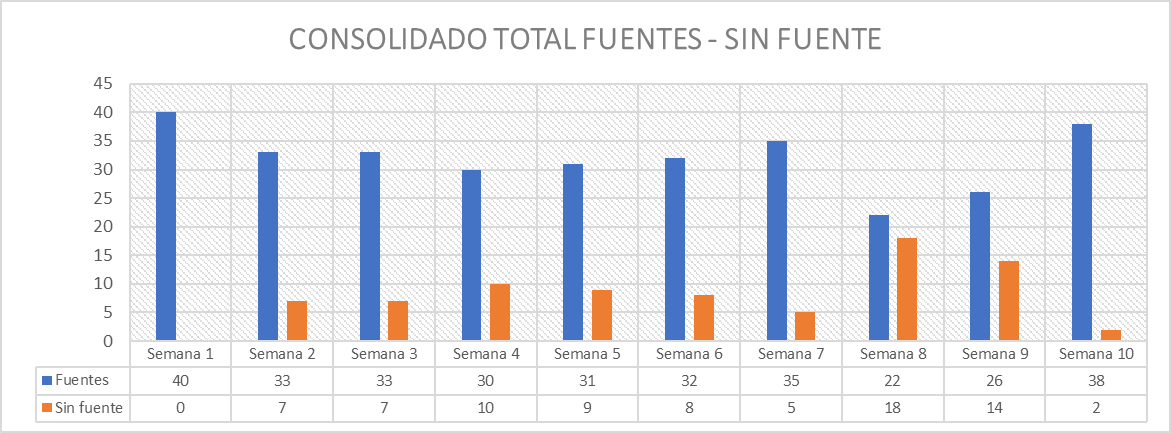 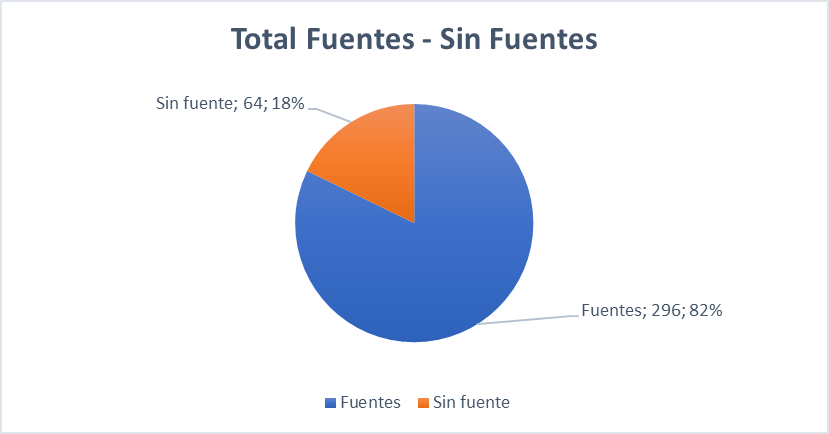 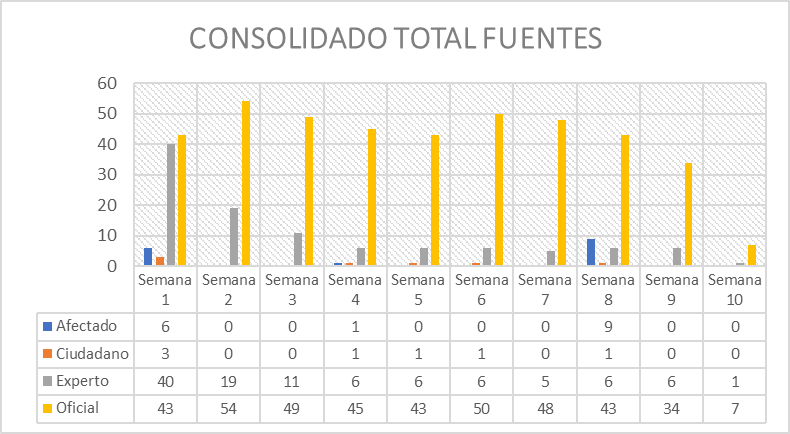 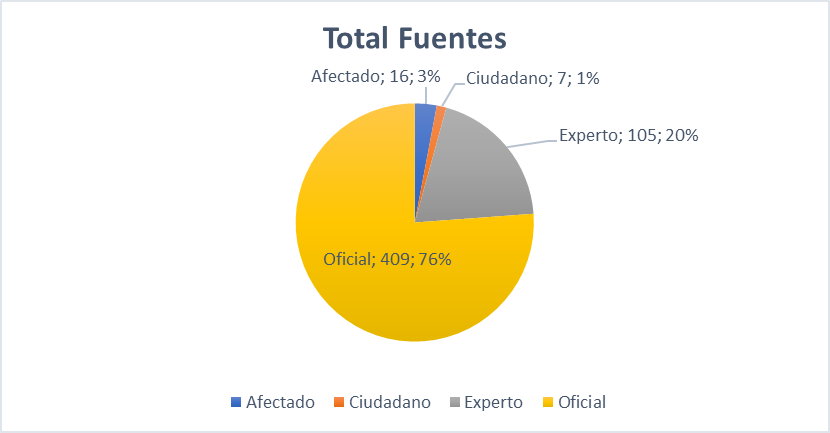 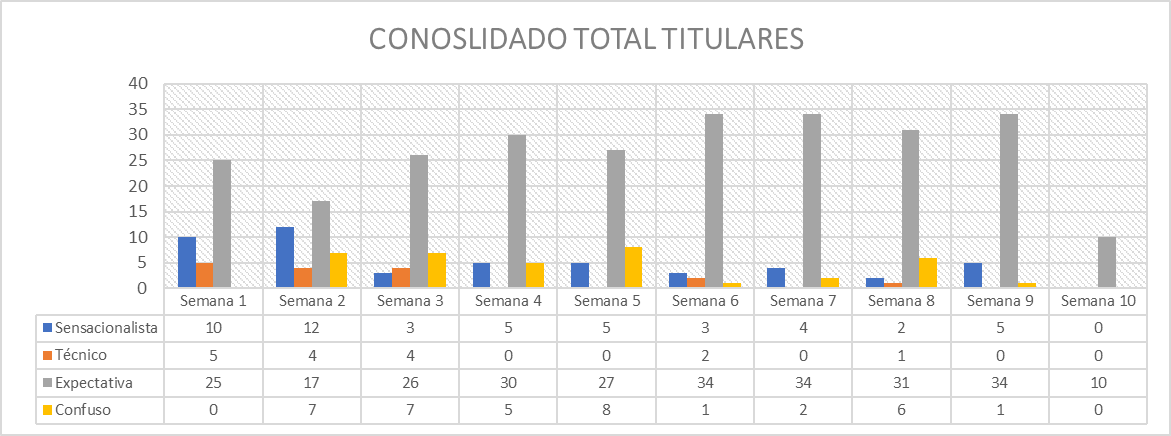 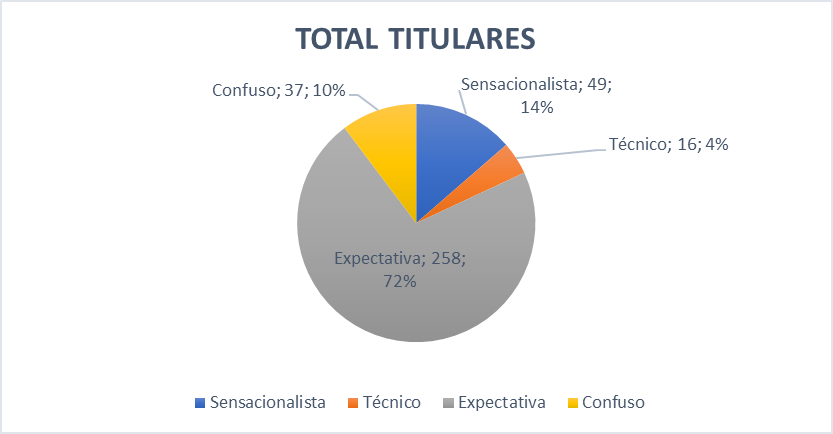 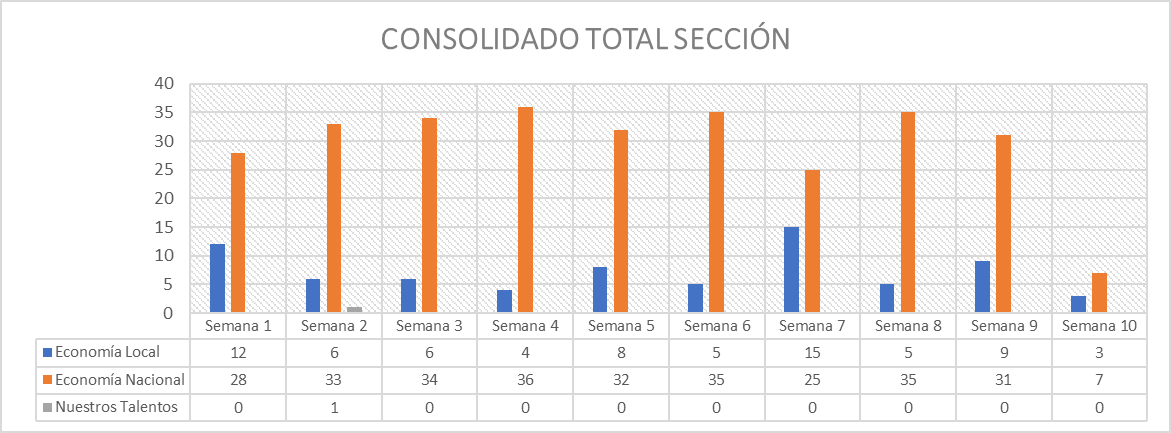 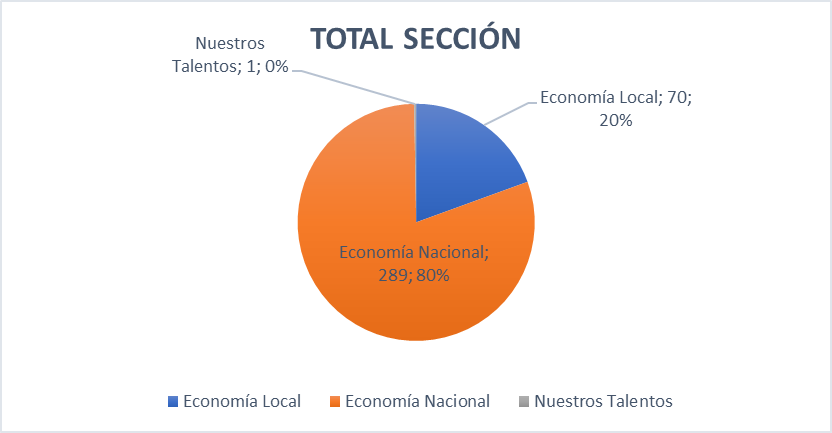 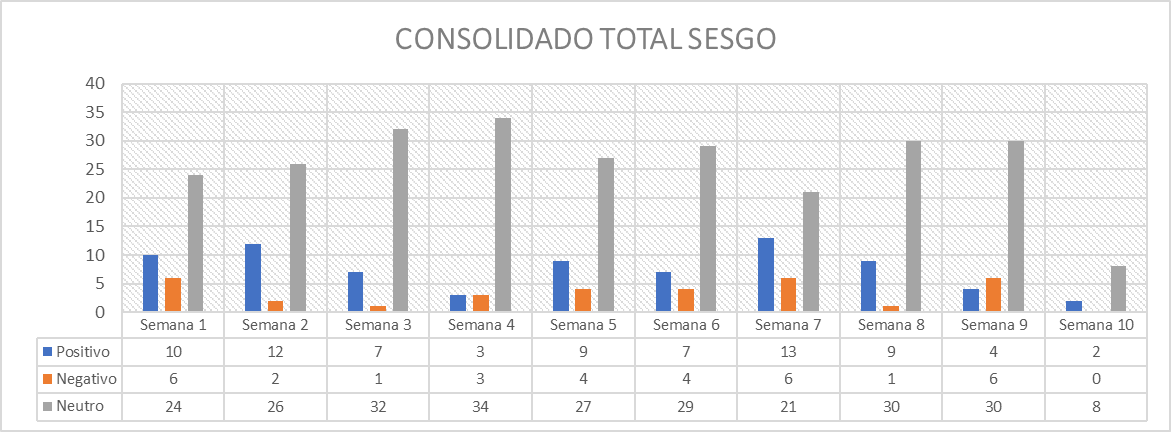 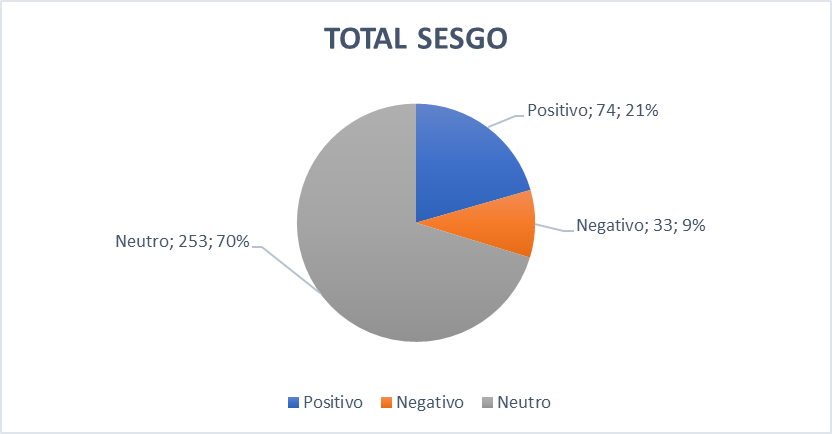 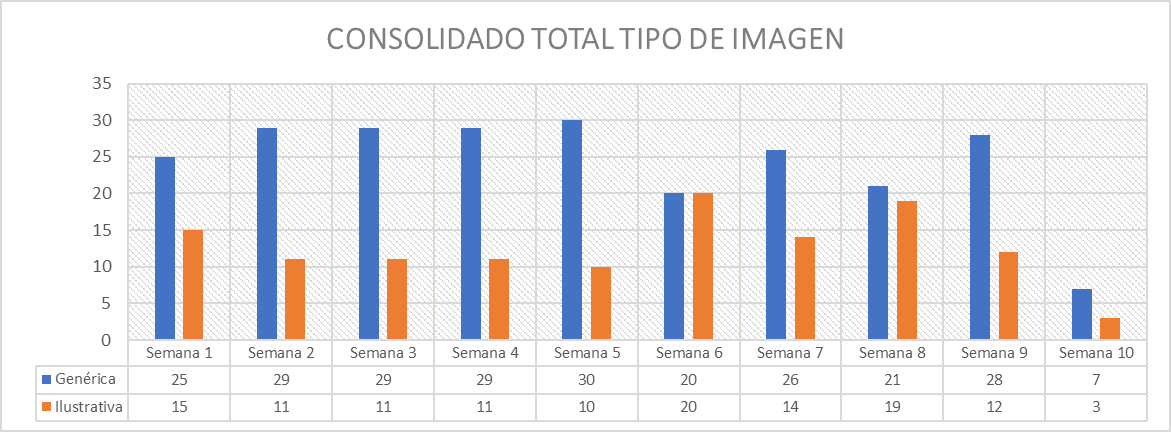 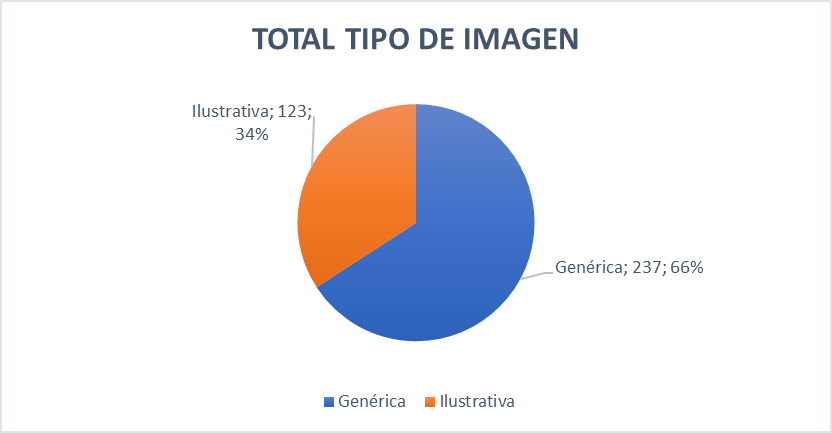 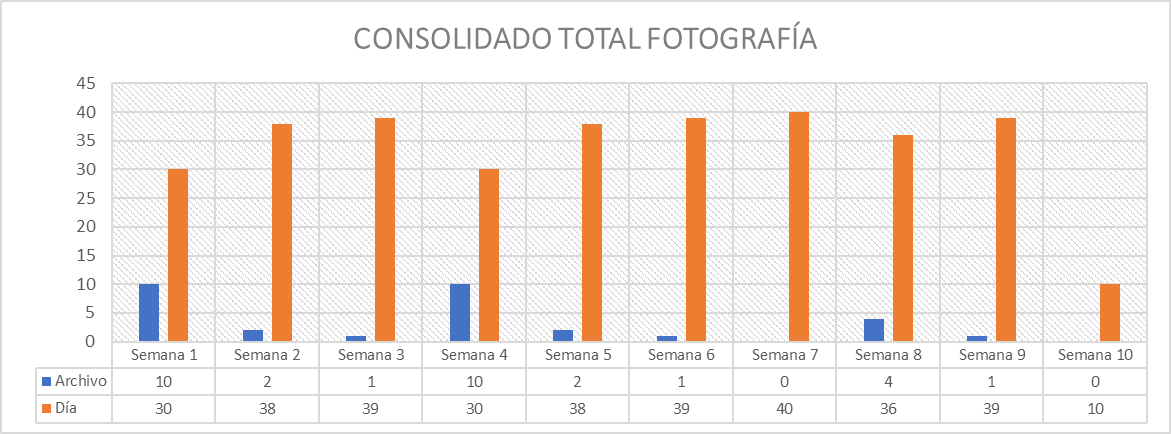 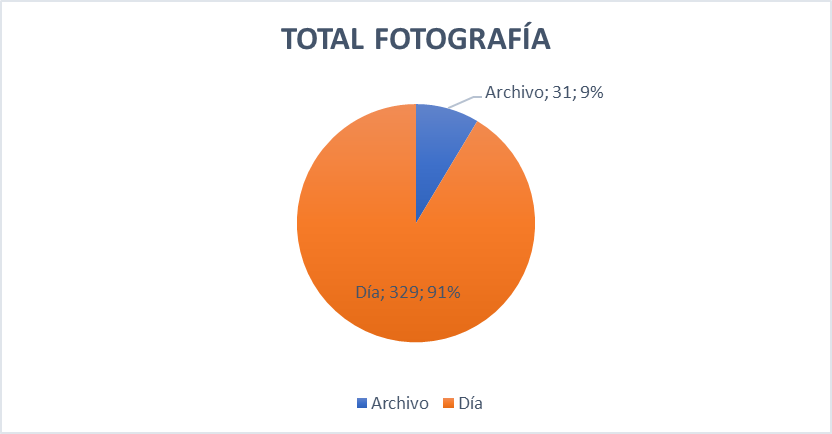 